Sourcing Services DesignIncluding service model, technical approach and technical requirements specification.OverviewThis is a high level service design document outlining scope and intent for sourcing solutions, and establishing context also for call-off and contract management activities.It specifies a technical environment to ensure change vehicles are coordinated, and build-versus-buy decisions are in context.ContextThere is one giant ‘journey’ for an agreement that CCS users may want to consume, from discovery, through framework/DPS/contract design and procurement, to marketing and call-off through to management and reporting. 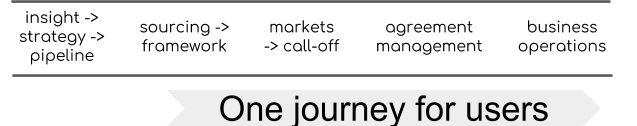 Fig one - simplified journey of an ‘agreement’We need to design solutions to allow for this journey, but not expect a single solution option (especially purchased product) to resolve it all (Fig 2 below)Procurement software market is mature - products are evolved for many of the problems in the discipline although integration is not strong [Gartner hype cycle and others - see Evidence].However, Procurement software market is in flux and we will be in transition between products every few years [Gartner hype cycle and others - see Evidence]Procurement (and ERP more generally) is moving to a dis-aggregated rather than a monolithic model [Gartner digital ERP - see Evidence]Gov tech procurement standards [TCOP] require us to, amongst other things:deliver based on end user needsmaintain ownership of our datause open standardsshare and reuse technologybe open Customer departments have their own productsCCS need a strategy that allows deployment of bought in solution components but retains overall control of the user experience and core data. I Fig 2 - range of contract design and marketing problemsFrom Fig 2 it is clear that there are a range of needs. Arguably services can be delivered by different programmes as long as they are coordinated through an integrated approach. This specification should allow the different areas to work cooperatively.BaselineWe have systems in the journey (Fig 3).They don’t integrate well - most integrations are manual re-keying.All are subject to change this year.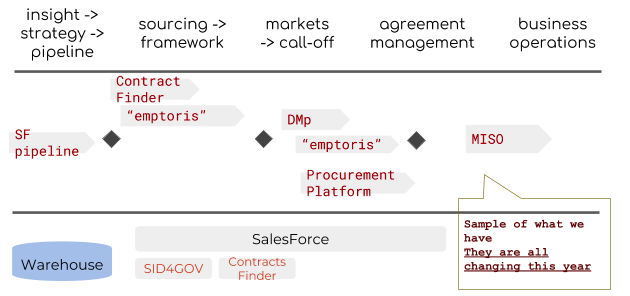 Fig 3 - sample of existing systems in context of agreement journeyPrinciplesone place to go -	consistent design standards and look and feel	one dictionary of terms (to the user)	key onceconsistent but diverse processing -	there may be more than one technical solution providing the user journey		- different user groups		- different procurement procedures e.g. OJEU procedures, call-offs 		- differing levels of user procurement sophistication 		- differing levels of contract complexity- differing volumes- differing unit value - differing categories - e.g. travel, consulting, facilities managementjourneys and state models may vary within a common corebusiness process solutions may need to subscribe to changes from other implementationsbusiness process can store data but must use a common API to save changes and treat the API as the master datasingle source of truth -use a common API for all common dataaudit all relevant data, not just the common partsa common dictionary of coding categories must be useda common core state model is required Service map (context)This strategy models agreement processes in a rough journey. There may be different processes and supporting software for the same ‘part of the journey at a gross level, differing for the reasons given above. But all the processes should be supported by common data and services. Journey steps are generalised. All terms used are pending a common agreed dictionary of terms.The are a number of processes in the journey of an agreement - sandwiched between a consistent user experience and common records (Fig 4.a).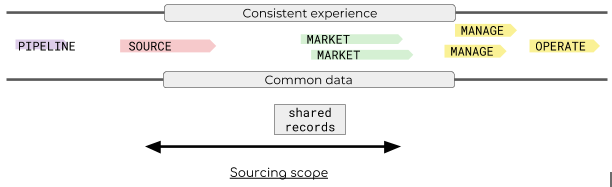 Fig 4.a - ‘sandwich’ strategyThis strategy allows there to be a range of process based solutions operating together against a common experience and with common data.For example we may want more than one ‘market’ component - one to allow simple guided call-off procurements for high volume low cost items, and a different one for low volume high complexity call-offs.In more detail below fig 4.b.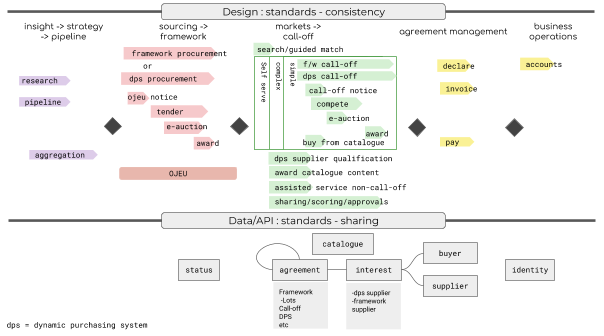 Fig 4.b - context: processes for service map including solution  approach to shared elementsLoosely, the journey is:Collect intelligence and decide on framework pipeline and what to do nextDesign, notify, tender and award a framework (including large contracts and dynamic purchasing frameworks)Market the frameworks, and support call-offs, including various further competition methods, then awardSupport the agreements which have been made/called-off, recording usage and other details, including specifically consumption to manage and invoice levyManage the organisation based on demandThis outline specification focuses on the steps 2 and the call-off elements of 3 (and facilitates 4).Note once more that the call-off processes have varying user needs by levels of complexity and to some extent the categories of the commercial products ‘going through’ them.Technical SpecificationThe solution approach is to deliver a number of agreement ‘processing components’ to match one or several service processes from the map, and operate them in a ‘sandwich’ between Internet facing components which provide consistency in design, and record components which maintain control of core data (Fig 5.a).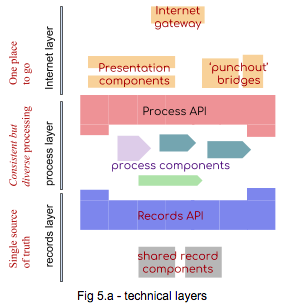 Fig 5.a - technical layersAPIs are used at each layer to standardise and control interaction. The specification is layered in a similar ‘sandwich’ way to the service map, but not drawn sequential left-to-right (Fig 5.b).    Fig 5.b - component model of solution specification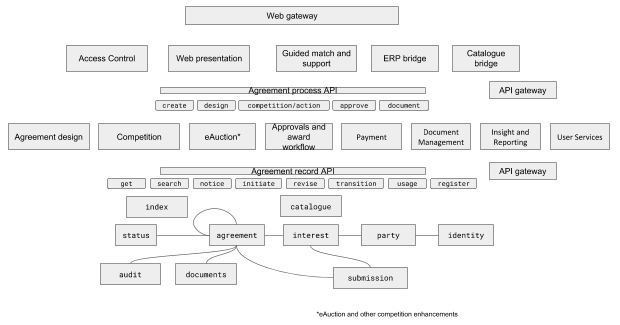 DescriptionInternet layerThe internet layer Web gateway - including firewalls, content delivery network, etc.Web presentation - number of domains and subdomains with common experience, including front end of process components where requiredAccess Control - single access control for all users, possibly federatedGuided match and support - helps the user find the right product / process, driven by consistent product coding and keywordsERP bridge - optional gateway and transformation in/out for contract initiation and consumption infoCatalogue bridge - optional catalogue integration with suppliers, including web and data flowAPI gateway - (internal and external) for all APIs, rate limiting, access control etc.MI & Reporting - Reporting interfaces for agreement operationsUser services - processes for onboarding parties and individualsProcess layerThe process layer defines an API, and some components may also present their own web interface. There may be more than one of each component, and some solution options may offer more than one component. For example a sourcing product may offer editing, competition, auction and workflow processes for OJEU procedures, but not simple directed call-off procedures at all.Agreement process API - access process components in a consistent and managed way (though many interactions will be through specific web interfaces). The api should be higher level, with the correct validations, notifications and record changes made. The api should honour the procedure applicable to the agreement type - so that it only allows valid actions.create - create agreement based on template in the appropriate solutioncompetition/action - api for competition based on various procedures. For example: act on an invitation to tender.competition/request - create a request if in correct status and allowed by procedure - for example request for informationcompetition/change - change a request - for example change request for information detailscompetition/submit - submit a request to approval  competition/send - given approval send request  competition/reply - reply to a requestapprove - approve a transition during competition phase. For example, scoring workflow for DOS replies before sending replies and awarding a winner.transition - ask for a status transition of an agreement - for example awarding a contract.document - document exchange in support of phasesAgreement design - create and update agreementsCompetition - manage competition based progression of agreement status and interactions appropriate to the agreements procedure - e.g. OJEU Open Competition, FM DPS, DOS call-off, gCloud market RFI etc.eAuction* - run an e-Auction on an agreement as part of an agreement procedure. *There may be other kinds of competition enhancements as well - such as review sites, market analysis.Approvals and award workflow - given a competition state, agree on approvals (or otherwise), and status changes including awardDocument management - allow document interaction in context of an agreement payment - handle payment insight and reporting - processes for insight and reporting data access and exchangeUser services - processes for registering and helping users and organisationsRecord layeragreement record API provides a common way to connect to and access agreement processing components.Agreement record API - single API (via gateway) to update agreement datasearch- search documents and indexget - get any data subject notice - provide or subscribe to agreement transition noticesregister - register a buyer or supplierinitiate - create a new agreement revise - update any agreement without changing status subject to rightstransition - transition an agreement, update interestsusage - record agreement usage including payment, report to usage, interest, paymentData stores and services:party - register of all buyers, suppliers and other key roles on the agreement, linked to identities via contact preferences, plus qualification documents and declarationsidentity - register of individuals and corporate identities, supporting contact and authenticationagreement - register of all agreements, including frameworks, framework lots, call-offs against frameworks, contracts, schedules and so on. catalogue - storage of catalogue based items, indicating what offerings different suppliers have against the various agreementsinvolvement [was ‘interest’]- record party/role relationships between agreements and buyers/suppliers including: DPS supplier, framework supplier, buyer, contract/lot supplier. status - a usually read-only register of the set of state models for various process journeys, including common subsets of common statesaudit - a common register of append-only event records, plus process-specific supporting documentsdocuments - agreement support documents submission - record of agreement usage including payment and other thingsindex - index of all key data for search - this may be spread across or synchronised with a number of solution componentsNot shown: extracts to data marts; backup flows; infrastructure and zoning.DirectivesThe key words "MUST", "MUST NOT", "REQUIRED", "SHALL", "SHALL NOT", "SHOULD", "SHOULD NOT", "RECOMMENDED", "NOT RECOMMENDED", "MAY", and "OPTIONAL" in this document are to be interpreted as described in RFC2119 when, and only when, they appear in all capitals, as shown here.Common directives Each solution component MUST individually and jointly comply with Government Technology Code of Practice including Design Standards, Cloud Security Principles, Security Design Principles and Cloud Bulk Data Management guidance.Internet layer directivesAll users MUST be authenticated and authorised via a common core Access Control component for web access.All solutions MUST be delivered through a coherent set of user domains and linkage with consistent style guide and terminology. All pages MUST be in sub-domains of the agreed gov.uk CCS service subdomain. A common match service and documentation MUST be used to locate all agreement processes using a consistent set of product codes. An ERP bridge MAY be used to integrate buyer and supplier ERP products to CCS services, initiating agreements, and updating usage information.An Catalogue bridge MAY be used to integrate supplier catalogues to CCS services for the appropriate frameworks.All APIs MUST be accessed via API Gateway with appropriate access control, throttling limits, caching and rout detection. There MAY be distinct Gateways for different zones (e.g. Record versus internet).All APIs MUST be authenticated via an authorization token issued via a credential in the Access Control component, with the exception of Notice components for agreements that the Authority wishes to publish openly.All APIs MUST include REST based JSON APIs described by OpenAPI 2 or OpenAPI 3 definitions. APIs MAY support XML and other interface standards in support of custom solutions but common data MUST also be copied to the common API.Process layer directivesThe agreement process API SHOULD be based on common definitions. The definitions MAY be designed by the authority. Not all components need to support all definitions. Agreement processing components MAY offer their own API in addition to the common agreement process API but updates MUST be reflected correctly via the common API.The agreement processing components MUST be accessed via the API, not directly, for computer access. Agreement processing components MAY present their own web interfaces though such interfaces MUST conform with all directives from the Internet layer. All agreement processing components MUST refer to agreements, suppliers and buyers through the same reference IDs as defined in the record standard.The agreement processing components MAY be shared across different processing needs. For example two different competition components may share an eAuction component.There MAY be more than one of each processing components but only to service distinct needs such as different user groups or different category types, or because one component is being terminated and a new one introduced. Agreement processing components MAY store processing and agreement data separate to the agreement record API but they MUST synchronise the relevant data in the agreement record API including all audit events. A component SHOULD subscribe to or poll the relevant record data where such records may change outside the component’s scope.Records layer directivesThe agreement record API MUST be based on a common definition. The definition  SHOULD be designed by the authority unless one is discovered that is already open and of sufficient quality.All records MUST be version controlled.Contact details SHOULD be organisation role based, not based on individual names. For example a procurement contact at supplier xyz.com should be procops@xyz.com.Personal details MUST be marked as personal and MAY be redacted in indexes.Commercially sensitive data MUST be marked as commercial sensitive and MAY be redacted in indexes.All agreement states for an agreement MUST be referenced in a single state model document appropriate for the agreement procedure model, except for a common set of states which MUST be included from common state models. Some states MUST be included in all state models. For example an OJEU open competition agreement, when initiated, will be assigned an appropriate OJEU state model document and given the initial status from that model. The initial state could be a common initial state applied to many types of agreement and included from a common skeleton state model. This allows searching for key states across all agreements without mandating all the states in different procedures and solutions.All Agreements, Buyers, Suppliers, Documents, Identities, Interests, Statuses and Agreement category codes MUST be consistently used in all entities, references and APIs.Solution optionsProcure product(s) and integrate with separate environmentDefine or procure an environment for data and integrationProcure sourcing product(s) and integrateAdd / remove products as neededProcure a single product that meets all needsDefine standardsProcure a service that fulfils standards	Build a product or products that meets user needs (variant of 1 or 2)Sourcing option 1 detail: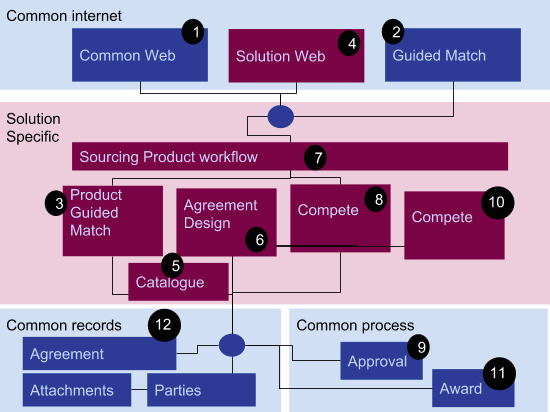 User starts at the front pageUses global guided match with keyword or decision selection guiding towardsA need met by a solution specific product, which guides the user into the framework, using parameters sent from 2; further qualification questions help set up the users potential agreement need, and isrendered in a subdomain using a common look and feelIf the framework uses a catalogue then the catalogue can provide more detail about the users need, perhaps starting a product basketThe guided match allows the user to start an agreement design based on the match criteria and the user completes the agreement - maybe a basket of items plus additional constraints and questionsThe solution specific workflow can then initiate the first competition phase, e.g. a Request for Proposals issue and evaluationWhich may need approval in a non-solution specific componentAnd potentially a second competition phase (which may be in a different solution component - e.g. an online auctionWhich is then awarded in a common mannerRecords are updated throughout Transition ApproachFor option 1:Define the environment, standards and APIsSet up pipeline for integration and test of changesUse test environment to specify TendersIdeally demonstrate integration in product selectionUse first eSourcing tender to pilot the environmentAdd further products for CMp and other needsEnabling steps: transition options for :Integrating with common identity gateway for authentication - Google Auth; SalesForce auth; SID4GOV authIntegration microservices backing (some) records off to SalesForceEvidenceIntegration approachGartner“All too often, we hear about "us" and "them" between sourcing, procurement and vendor management teams. And teams complaining that someone in the chain "dropped the ball" or did not want to engage in a certain kind of deal. Leaders need to focus on the disciplines being an integrated capability, working like a single unit, each relying on the other for the benefit of the organization.” -- Leadership Vision for 2018: Sourcing and Vendor Management Leader"“Most modern ERP applications are being built (or rebuilt) using SOA and BPM concepts. “ -- Hype Cycle for Procurement and Sourcing Solutions, 2017“Start With a Developer Portal and Work Your Way Into a Digital Marketplace by Adding More Programmable Components to APIs”  -- From APIs to Ecosystems: API Economy Best Practices for Building a Digital PlatformTargeting solution componentsGartnerProcurement and sourcing solutions that are designed for specific categories tend to deliver more-reliable benefits because users are often quicker to realize the advantages, which helps drive adoption. -- Hype Cycle for Procurement and Sourcing Solutions, 2017“Traditional ERP platforms are inadequate foundations for digital business platforms.Properly structured, a renovated core ERP can provide the commodity business process integrity and data management needed to support digital business models.Ad hoc, uncoordinated ERP modernization efforts significantly hinder digital transformation efforts.”-- Adapt Your ERP Strategy to Support a Digital PlatformAgilityLimited time horizon before procurement PaaS arrives Gartner / variousPROSCONS1: Procure products and integrate with separate environmentFlexibility on productsBest of breed for different casesNeed to coordinate integration with productsNot all products will be able to integrate2: Procure a single product that meets all needsDon’t need to integrateRisk of lock-in3: Build a product or products that meets all needsExactly what we wantRebuilding things that already exist